مختصر عن اعمالي (تقديم المدرس لنفسه) :التدريس العملي السريري في قسم الباطنية للمرحلة الخامسةالتدريس العملي السريري في قسم الباطنية للمرحلة الرابعةالتدريس العملي السريري في قسم الباطنية للمرحلة السادسةألقاء المحاضرات النظرية في المرحلة الرابعة والعلوم الصحيةالدوام في ردهات الباطنية في م. آزادي التعليمي كأخصائي باطنية.الدوام في قسم امراض الغدد التدريس العملي السريري للطلبة البوردالخلفية الاكاديمية للمدرس وملخص عن اختصاصه :-حاصل على شهادة البورد الكردستاني  في الطب الباطني ,حاصل على شهادة زمالة الجامعة الملكية البريطانية (لندن)حاصل على شهادة اختصاص الدقيق في امراض الغدد والسكري - الجامعة الملكية البريطانية (لندن)مدرس في قسم الطب الباطنيعضوا الجمعية البريطانية للامراض الغدداما عن المشاركة في ورش العمل:- فلسفة ومبادئ المدرس الشخصية وكيفية التغير ورفع مستوى التعليم وخاصة في مجال اختصاصه :-العمل على تطوير مناهج التدريس وطريقة التدريس ومحاولة اشراك الطلاب في عملية التدريس والحث على ترك الطرق الكلاسيكية في القاء المحاضرات. مختصر عن الدروس والكورسات التي يقدمه الاستاذ لطلابه في مجال أختصاصه :-التدريس العملي المرحلة 5,4,6عدد الطلاب في كل صف أي مرحلة :- حوالي 70 طالبجدول وتاريخ وساعات المحاظرات العملية التابعة لي :-المرحلة السادسة 3 ساعات عملية في الاسبوعالمرحلة الرابعة 3 ساعات عملية في الاسبوعالمرحلة الخامسة 3 ساعات عملية في الاسبوعالنشاطات الاخرى مثل العضوية في لجان علمية او ادارية :-.أما عن المشاركة في ورش العمل :-منظم مجموعة من ندوات العلميةمواضيع البحث الغير منشورة والتي يتم العمل بها وعددها :-Vit D level in IBDVit D level in Asthma Vit D level in COADAnti TPO level in subclinical hypothyroidism Dyslipidemia level in subclinical hypothyroidism .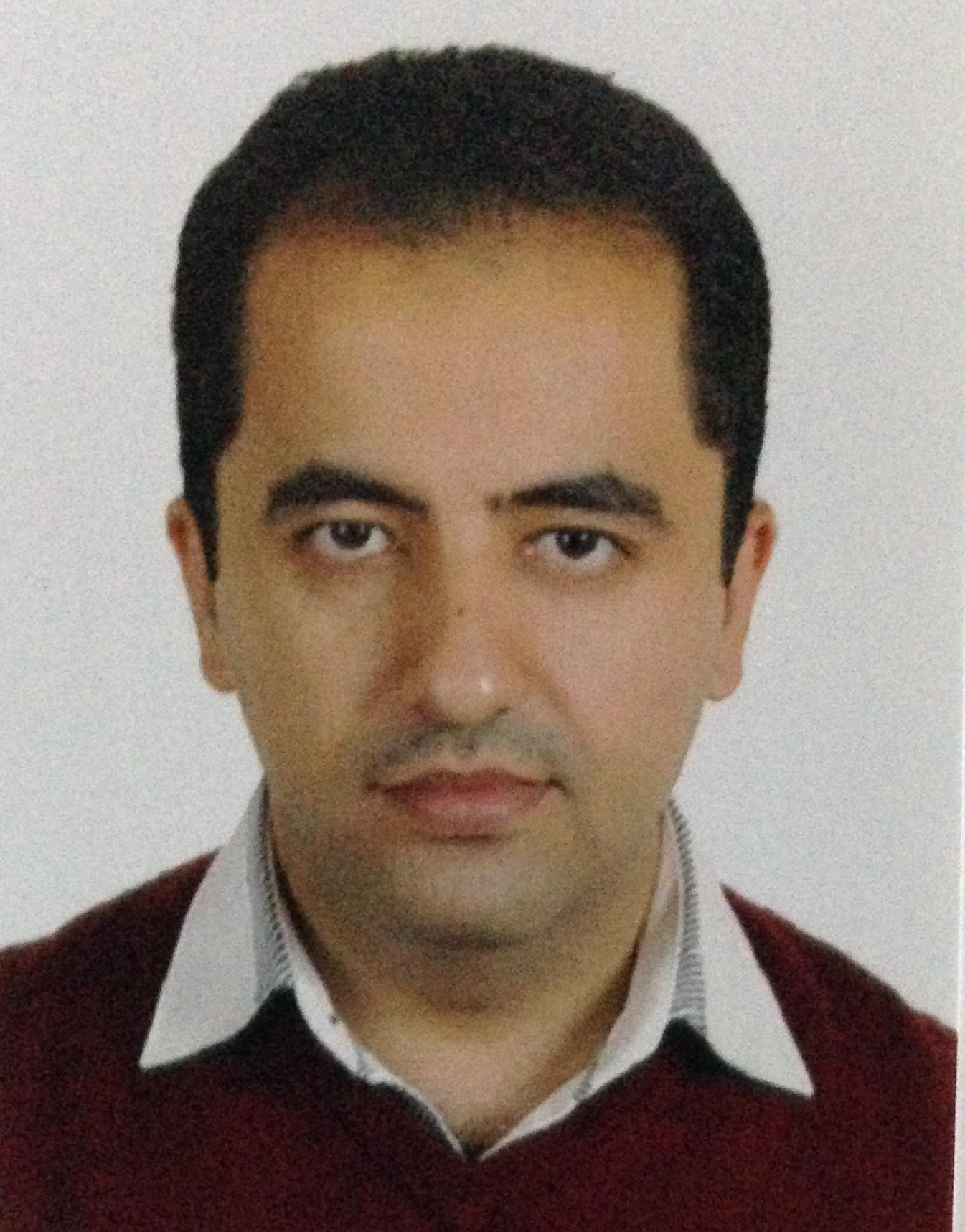 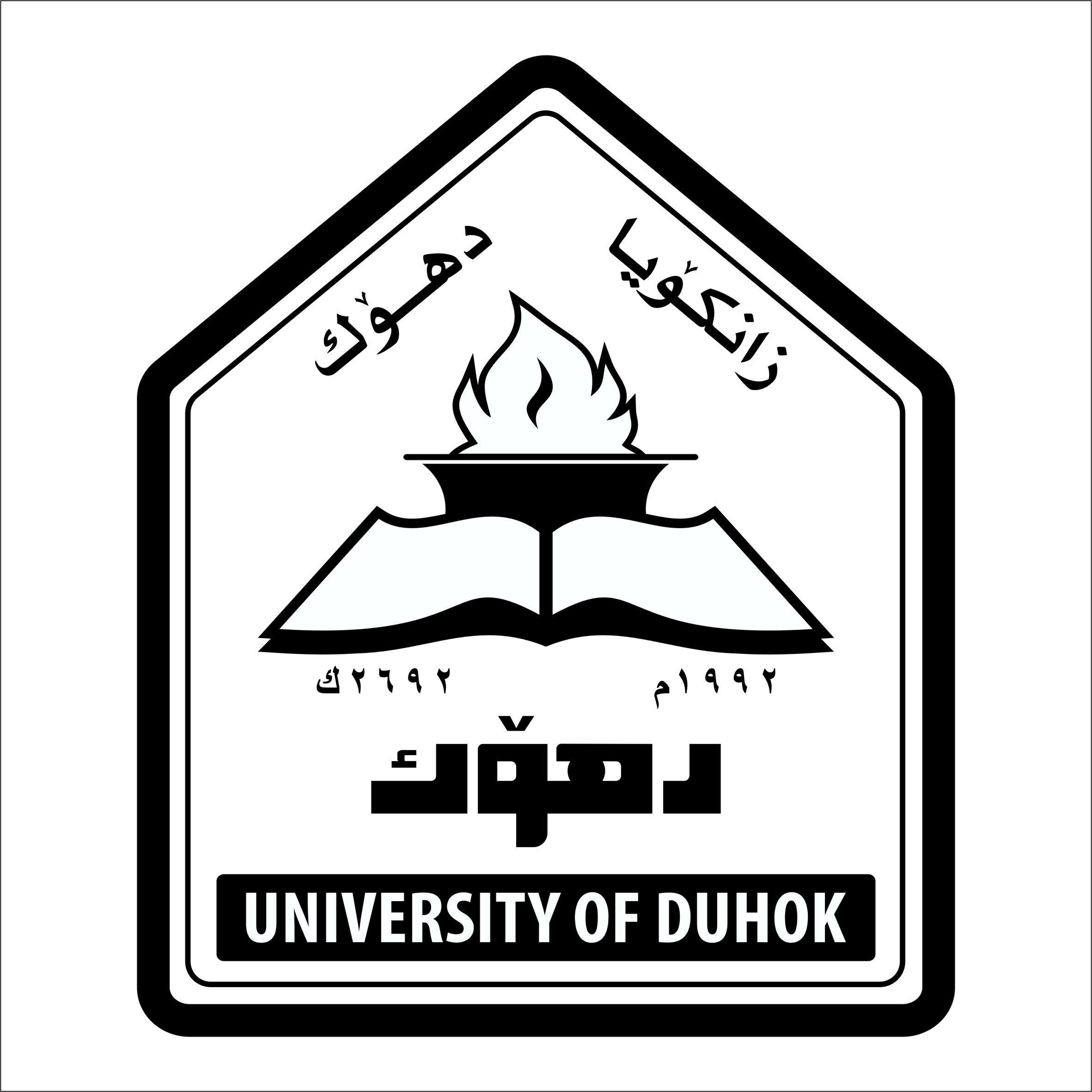 